На основу члана 46. став 1. Закона о планирању и изградњи (''Службени гласник Републике Србије'', број 72/2009, 81/2009-исправка, 64/2010-Одлука УС, 24/2011, 121/2012, 42/2013- Одлука УС, 50/2013-Одлука УС, 98/2013-Одлука УС,132/2014, 145/2014, 83/2018, 31/2019 и 37/2019), члана 32. Закона о локалној самоуправи ("Службени гласник Републике Србије" број 129/2007,  83/2014-др. закон, 101/2016-др. закон и 47/2018), члана 40. Статута Општине Владичин Хан („Службени гласник Града Врања“ број 4/2019), члана 179. Пословника Скупштине општине Владичин Хан („Службени гласник Града Врања“ број 9/2019), Скупштина општине Владичин Хан на седници одржаној дана 22.12.2019. године, донела јеО   Д   Л   У   К   УО ИЗРАДИ ПЛАНА  ГЕНЕРАЛНЕ  РЕГУЛАЦИЈЕ НАСЕЉА  ВЛАДИЧИН ХАНЧлан 1.Приступа се изради Плана генералне регулације насеља Владичин Хан (у даљем тексту: План).Члан 2.	Прелиминарне границе Плана обухватају подручје од око 434 ha, дефинисанo територијом КО  Владичин Хан и део КО Кржинце . Граница планског обухвата из претходног става је оквирна, биће ближе утврђена у фази израде нацрта Плана. Члан 3.	Услови и смернице планских докумената вишег реда и ширег подручја за израду Плана садржани су Просторном плану општине Владичин Хан (“Службени гласник града Врања”, број 21/10), којим је дефинисана саобраћајна и инфраструктурна мрежа као и претежна намена површина.	За потребе израде Плана, расположиве су катастарске подлоге које ће се преузети из РГЗ-СКН Врање. Члан 4.	Планирање, коришћење, уређење и заштита простора засниваће се на принципима рационалне организације и уређења простора, усклађивањем коришћења простора са могућностима и ограничењима у располагању природним и створеним вредностима, и са потребама дугорочног социјалног и економског развоја.Члан 5.Основни циљ израде Плана је формирање планског основа за рационално уређивање и коришћење простора у обухвату Плана, односно обезбеђивање просторних услова за:уређење дела насељеног места; границе подручја обухваћене планом;поделу простора на посебне целине и зоне;одређивање претежне намене земљишта по зонама и целинама;утврђивање регулационих линија улица, нивелационих кота раскрсница улица и површина јавне намене;правце, коридоре и капацитете саобраћајница, енергетске, водопривредне, комуналне и друге инфраструктуре.Члан 6.	Концепт намене простора обухвата две основне намене – земљиште за површине и објекте јавне намене и земљиште за остале намене. Структуру коришћења земљишта у оквиру површина и објекaта јавне намене чине објекти и површине саобраћајне и комуналне инфраструктуре а у оквиру површина остале намене као претежна намена са пратећим компатибилним наменама. Члан 7.Рок за израду Плана регулисаће се посебним Уговором између обрађивача  и  носиоца израде Плана.Члан 8.Средства за израду Плана обезбеђују се у буџету Општине Владичин Хан.Члан 9.Рани јавни увид и јавни увид ће се обавити у просторијама Општине Владичин Хан, након оглашавања у дневном средству јавног информисања, у трајању у складу са законом.Члан 10.	Донета је Одлука о неприступању изради стратешке процене утицаја Плана на животну средину у складу са Законом о стратешкој процени утицаја на животну средину („Службени гласник Републике Србије“, број 135/04 и 88/10), на основу предходно прибављеног Мишљења органа надлежног за послове заштите животне средине Општине Владичин Хан, број 501-66/2019-03 од 29.10.2019.године. Одлука је објављена у „Службеном гласнику Града Врања“ број 25/2019.Члан 11.Ова Одлука ступа на снагу 8 данa од дана  објављивања у „Службеном гласнику Града Врања“СКУПШТИНА ОПШТИНЕ ВЛАДИЧИН ХАНБРОЈ: 06-175/3/19-I                                                                                         ЗАМЕНИК ПРЕДЕСЕДНИКА                                                                                                  Мирослав Ђорђевић		Графички прилог уз одлукуГРАНИЦА ОБУХВАТА ПГР НАСЕЉА ВЛАДИЧИН ХАН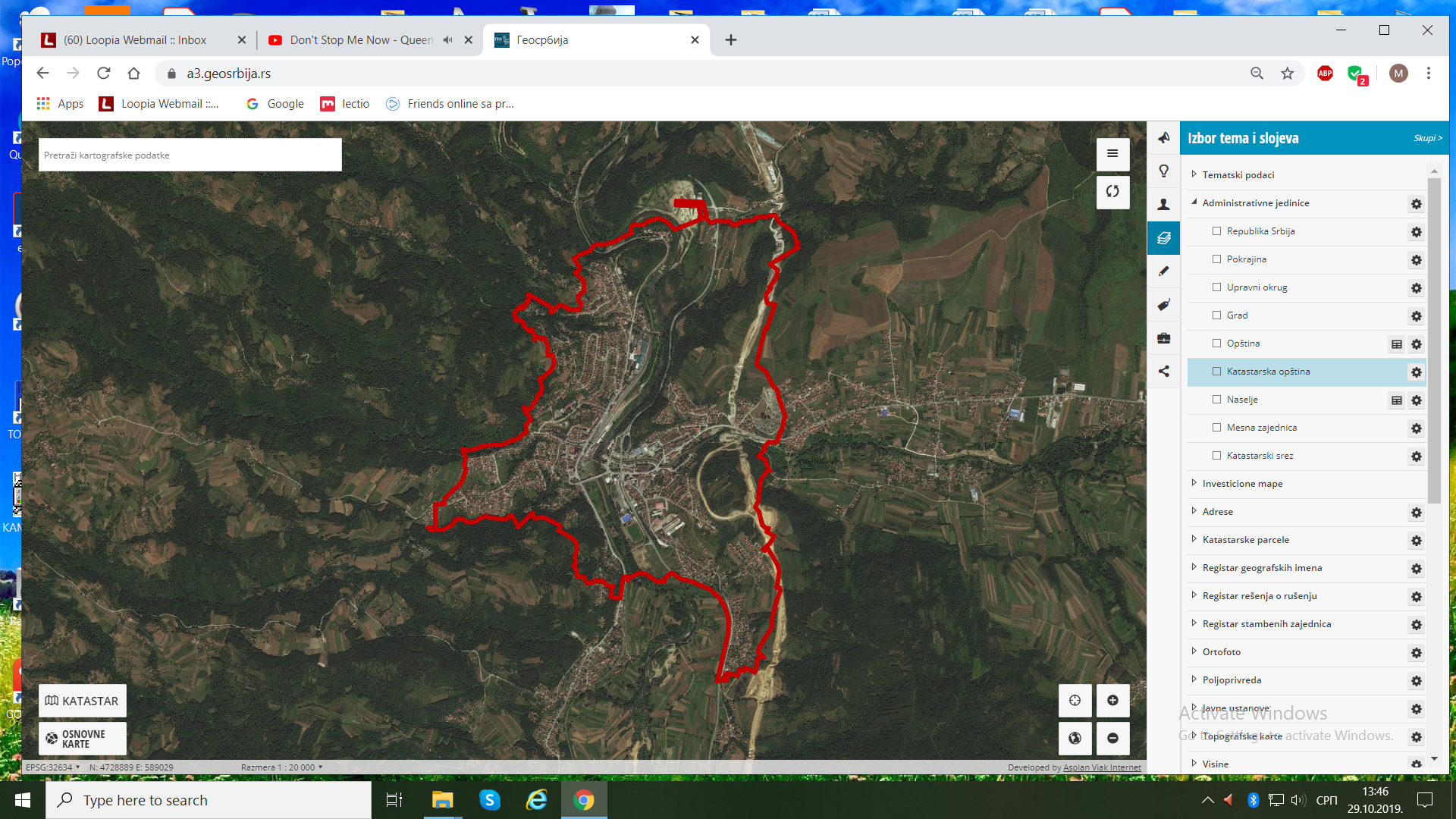 